                                                                               COMMUTER CARD APPLICATION                                 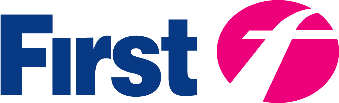 West of England                                                                               COMMUTER CARD APPLICATION                                 West of England                                                                               COMMUTER CARD APPLICATION                                 West of England                                                                               COMMUTER CARD APPLICATION                                 West of England                                                                               COMMUTER CARD APPLICATION                                 West of England                                                                               COMMUTER CARD APPLICATION                                 West of England                                                                               COMMUTER CARD APPLICATION                                 West of England                                                                               COMMUTER CARD APPLICATION                                 West of England                                                                               COMMUTER CARD APPLICATION                                 West of England                                                                               COMMUTER CARD APPLICATION                                 West of England                                                                               COMMUTER CARD APPLICATION                                 West of England                                                                               COMMUTER CARD APPLICATION                                 West of England                                                                               COMMUTER CARD APPLICATION                                 West of England                                                                               COMMUTER CARD APPLICATION                                 West of England Please complete in BLOCK CAPITALS and forward to your Human Resources department. Title  Name Address Postcode   Employer Please complete in BLOCK CAPITALS and forward to your Human Resources department. Title  Name Address Postcode   Employer Please complete in BLOCK CAPITALS and forward to your Human Resources department. Title  Name Address Postcode   Employer Please complete in BLOCK CAPITALS and forward to your Human Resources department. Title  Name Address Postcode   Employer Please complete in BLOCK CAPITALS and forward to your Human Resources department. Title  Name Address Postcode   Employer Please complete in BLOCK CAPITALS and forward to your Human Resources department. Title  Name Address Postcode   Employer Please complete in BLOCK CAPITALS and forward to your Human Resources department. Title  Name Address Postcode   Employer Please complete in BLOCK CAPITALS and forward to your Human Resources department. Title  Name Address Postcode   Employer Please complete in BLOCK CAPITALS and forward to your Human Resources department. Title  Name Address Postcode   Employer Please complete in BLOCK CAPITALS and forward to your Human Resources department. Title  Name Address Postcode   Employer Please complete in BLOCK CAPITALS and forward to your Human Resources department. Title  Name Address Postcode   Employer Please complete in BLOCK CAPITALS and forward to your Human Resources department. Title  Name Address Postcode   Employer Please complete in BLOCK CAPITALS and forward to your Human Resources department. Title  Name Address Postcode   Employer Please complete in BLOCK CAPITALS and forward to your Human Resources department. Title  Name Address Postcode   EmployerType of m-Ticket required (please tick one box)Type of m-Ticket required (please tick one box)Type of m-Ticket required (please tick one box)Type of m-Ticket required (please tick one box)Type of m-Ticket required (please tick one box)Type of m-Ticket required (please tick one box)Type of m-Ticket required (please tick one box)Type of m-Ticket required (please tick one box)Type of m-Ticket required (please tick one box)Type of m-Ticket required (please tick one box)Type of m-Ticket required (please tick one box)Type of m-Ticket required (please tick one box)Type of m-Ticket required (please tick one box)Type of m-Ticket required (please tick one box)First Year52 wks.Bristol, Bath or Weston Zones Please highlight ticket required.Bristol, Bath or Weston Zones Please highlight ticket required.Bristol, Bath or Weston Zones Please highlight ticket required.Bristol, Bath or Weston Zones Please highlight ticket required.West of England ZoneWest of England ZoneWest of England ZoneWest of England ZoneTicket start date …………………………………...Ticket start date …………………………………...Ticket start date …………………………………...Ticket start date …………………………………...Ticket start date …………………………………...Ticket start date …………………………………...Ticket start date …………………………………...Ticket start date …………………………………...Ticket start date …………………………………...Ticket start date …………………………………...Ticket start date …………………………………...Ticket start date …………………………………...Ticket start date …………………………………...Ticket start date …………………………………...Email address for m-Ticket voucher code: (please specify clearly here):……………………………………………………………………Email address for m-Ticket voucher code: (please specify clearly here):……………………………………………………………………Email address for m-Ticket voucher code: (please specify clearly here):……………………………………………………………………Email address for m-Ticket voucher code: (please specify clearly here):……………………………………………………………………Email address for m-Ticket voucher code: (please specify clearly here):……………………………………………………………………Email address for m-Ticket voucher code: (please specify clearly here):……………………………………………………………………Email address for m-Ticket voucher code: (please specify clearly here):……………………………………………………………………Email address for m-Ticket voucher code: (please specify clearly here):……………………………………………………………………Email address for m-Ticket voucher code: (please specify clearly here):……………………………………………………………………Email address for m-Ticket voucher code: (please specify clearly here):……………………………………………………………………Email address for m-Ticket voucher code: (please specify clearly here):……………………………………………………………………Email address for m-Ticket voucher code: (please specify clearly here):……………………………………………………………………Email address for m-Ticket voucher code: (please specify clearly here):……………………………………………………………………Email address for m-Ticket voucher code: (please specify clearly here):……………………………………………………………………I have read and understood First’s terms and conditions overleaf and accept the conditions of issue as stated therein.Signed……………………………………………………….Date ………………………Would you like to receive updates on First’s services and events?  If so would please give us  your email address here:    ……………………………………………………………………………….........................@ ...............................................................I have read and understood First’s terms and conditions overleaf and accept the conditions of issue as stated therein.Signed……………………………………………………….Date ………………………Would you like to receive updates on First’s services and events?  If so would please give us  your email address here:    ……………………………………………………………………………….........................@ ...............................................................I have read and understood First’s terms and conditions overleaf and accept the conditions of issue as stated therein.Signed……………………………………………………….Date ………………………Would you like to receive updates on First’s services and events?  If so would please give us  your email address here:    ……………………………………………………………………………….........................@ ...............................................................I have read and understood First’s terms and conditions overleaf and accept the conditions of issue as stated therein.Signed……………………………………………………….Date ………………………Would you like to receive updates on First’s services and events?  If so would please give us  your email address here:    ……………………………………………………………………………….........................@ ...............................................................I have read and understood First’s terms and conditions overleaf and accept the conditions of issue as stated therein.Signed……………………………………………………….Date ………………………Would you like to receive updates on First’s services and events?  If so would please give us  your email address here:    ……………………………………………………………………………….........................@ ...............................................................I have read and understood First’s terms and conditions overleaf and accept the conditions of issue as stated therein.Signed……………………………………………………….Date ………………………Would you like to receive updates on First’s services and events?  If so would please give us  your email address here:    ……………………………………………………………………………….........................@ ...............................................................I have read and understood First’s terms and conditions overleaf and accept the conditions of issue as stated therein.Signed……………………………………………………….Date ………………………Would you like to receive updates on First’s services and events?  If so would please give us  your email address here:    ……………………………………………………………………………….........................@ ...............................................................I have read and understood First’s terms and conditions overleaf and accept the conditions of issue as stated therein.Signed……………………………………………………….Date ………………………Would you like to receive updates on First’s services and events?  If so would please give us  your email address here:    ……………………………………………………………………………….........................@ ...............................................................I have read and understood First’s terms and conditions overleaf and accept the conditions of issue as stated therein.Signed……………………………………………………….Date ………………………Would you like to receive updates on First’s services and events?  If so would please give us  your email address here:    ……………………………………………………………………………….........................@ ...............................................................I have read and understood First’s terms and conditions overleaf and accept the conditions of issue as stated therein.Signed……………………………………………………….Date ………………………Would you like to receive updates on First’s services and events?  If so would please give us  your email address here:    ……………………………………………………………………………….........................@ ...............................................................I have read and understood First’s terms and conditions overleaf and accept the conditions of issue as stated therein.Signed……………………………………………………….Date ………………………Would you like to receive updates on First’s services and events?  If so would please give us  your email address here:    ……………………………………………………………………………….........................@ ...............................................................I have read and understood First’s terms and conditions overleaf and accept the conditions of issue as stated therein.Signed……………………………………………………….Date ………………………Would you like to receive updates on First’s services and events?  If so would please give us  your email address here:    ……………………………………………………………………………….........................@ ...............................................................I have read and understood First’s terms and conditions overleaf and accept the conditions of issue as stated therein.Signed……………………………………………………….Date ………………………Would you like to receive updates on First’s services and events?  If so would please give us  your email address here:    ……………………………………………………………………………….........................@ ...............................................................I have read and understood First’s terms and conditions overleaf and accept the conditions of issue as stated therein.Signed……………………………………………………….Date ………………………Would you like to receive updates on First’s services and events?  If so would please give us  your email address here:    ……………………………………………………………………………….........................@ ...............................................................For First use only:For First use only:For First use only:For First use only:For First use only:For First use only:For First use only:For First use only:For First use only:For First use only:For First use only:For First use only:For First use only:For First use only:Ticket NumberTicket NumberTicket NumberDate of IssueDate of IssueDate of IssueDate of IssueGross cost £Gross cost £Gross cost £Gross cost £Net cost £Net cost £Net cost £…………….…………….…………….…………….…………….…………….…………….…………….…………….…………….…………….…………….…………….…………….…………….…………….…………….…………….…………….…………….…………….…………….…………….…………….…………….…………….…………….…………….COMMUTER CARDConditions of useCOMMUTER CARDConditions of useA season ticket is issued subject to the Company’s Regulations and Conditions which may be seen at any of the Company’s booking or enquiry offices and also to the following special conditions:A season ticket is issued subject to the Company’s Regulations and Conditions which may be seen at any of the Company’s booking or enquiry offices and also to the following special conditions:1.The season ticket is valid only in the specified area, up to and including the expiry date shown.2.The m-Ticket must be produced by the holder on each journey taken.  Passengers not in possession of a valid season ticket for the journey being undertaken may be liable to pay the standard fare of £30.3.The season ticket does not provide any priority of place over any other passenger whether on the bus or in the queue, not any right to travel on any particular journey.4.The Company reserves the right to refuse to issue or review any season ticket.5.Refunds will be subject to a £20.00 administration charge and will be based on the number of weeks or months used at the current ticket price, less any initial discount you may have received. The refund will be calculated by correlating travel used to tickets available for that period. As the cost of the season ticket has been calculated to allow for annual and Christmas holidays, the validity period will not be extended for periods of non-use due to holidays, bank holidays, or sickness. The original receipt must be produced. No refund will be made without this receipt.6.If any ticket is lost, we will not offer any replacement or refund, unless the Pass Replacement Scheme Option has been purchased, in which case a replacement ticket may be provided at our discretion on production of the original receipt, and the original Pass Replacement Scheme document (copies not accepted) 1 replacement per scheme per year applies.7.If any ticket is stolen we will not replace the ticket unless the Pass Replacement Option has been purchased and the original receipt produced, as in clause 6 otherwise full face value of the ticket is payable.8.Season tickets are not renewed automatically and a new one should be applied for in advance of the current one reaching its expiry date.9.For employees of Companies participating in the First Commuter Card Scheme, please be aware that any ticket refunds will be calculated by correlating travel used to tickets available for that period. The initial discount will be forfeit. Any monies due will be repaid to the Companies and not the individuals, on production of the original receipt.Commercial Officer, Enterprise House, Easton Road, Bristol BS5 ODZTelephone: 07970 922027                                                      www.firstgroup.com                                         July 2020Commercial Officer, Enterprise House, Easton Road, Bristol BS5 ODZTelephone: 07970 922027                                                      www.firstgroup.com                                         July 2020